Егерме етенсе   сакырылышы                               Двадцать седьмой созыв                               Утыз бишенсе  ултырышы                                   тридцать пятое  заседание         КАРАР                                                                   РЕШЕНИЕ      06 июль   2018 й .                     № 273                                       06 июля  2018г.О предоставлении земельного участка с кадастровым номером 02:36:070116:102:ЗУ1 с разрешенным видом земельного участка  под огородничество расположенного по адресу:с. Кушнаренково, ул. Большевистская,д.45а              В соответствии с ч.2,3, ст. 37 "Градостроительного кодекса Российской Федерации" от 29.12.2004 N 190-ФЗ, п.3, ч.1, ст. 4 Федерального закона от 29.12.2004 N 191-ФЗ "О введении в действие Градостроительного кодекса Российской Федерации", п.2, ч.1, ст. 32, Федерального закона от 13.07.2015 N 218-ФЗ "О государственной регистрации недвижимости", ст. 39 "Градостроительного кодекса Российской Федерации" от 29.12.2004 N 190-ФЗ, на основании Протокола заседания комиссии по проведению публичных слушаний № от 28.06.2018г и Заключения о результатах публичных слушаний от 28.06.2018г.Совет сельского поселения Кушнаренковский сельсовет решил: На основании Заключения о результатах публичных слушаний от 28.06.2018г.  отказать в предоставлении земельного участка с кадастровым номером 02:36:070116:102:ЗУ1  с разрешенным видом земельного участка  под огородничество, расположенного по адресу:                с. Кушнаренково,ул.Большевистская,д.45а.Обнародовать, разместив на официальном сайте сельского поселения Кушнаренковский сельсовет  муниципального района Кушнаренковский район Республики Башкортостан.Контроль за выполнением настоящего Решения  оставляю за собой.Глава сельского поселения                                          Р.Х.Саитов Башkортостан  РеспубликаҺыКушнаренко районы муниципаль районынынКушнаренко ауыл советы ауыл билӘмӘҺе советы452230, Кушнаренко ауылы, Островский урамы, 23Тел. 5-73-36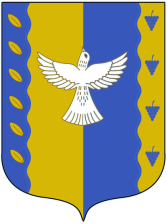 Республика  Башкортостансовет сельского поселения Кушнаренковский  сельсовет  муниципального  района Кушнаренковский район 452230, село Кушнаренково, ул. Островского, 23Тел. 5-73-36   